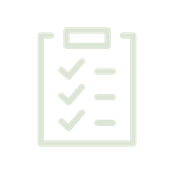 UK Government Web ArchiveDeveloper checklistItemYesNoCommentIs your website presented using the HTTP or HTTPS protocol?What version of HTML is used on your website?Does your website have an HTML sitemap?Does your website have an XML sitemap?Is all the content in your site under one root URL?Does any part of your site use pagination to navigate? (…page1, page2, etc.)Are your site's internal links relative? Are there any orphan links or orphan content in your site?Are there any links on your site that are only available inside documents/files?Are all your URLs meaningful?Are any of your URLs dynamically generated?Does your site use client-side scripting?If your site uses client-side scripting, is it publicly viewable?Is your site code maintained using separate script files (example: .js file)?Does your site use dynamically generated date functions?Does your site use dynamically-generated page content (with client-side scripting)? Does your site use JavaScript?If your site uses JavaScript, is it built following a “progressive enhancement” approach?Has your site been built to accommodate users who have disabled Javascript or have a browser that cannot use it?Are there alternative options to JavaScript available, such as plain HTML?Do your site's menus and navigation use JavaScript or dynamic link generation?Is there streaming video or audio on your website? If there is streaming video or audio, is it accessible via progressive download, over HTTP or HTTPS, using absolute URLs where the source URL is not obscured?Does all audio and video content have available transcripts?Do all infographics, videos and animations have suitable non-visual alternatives? Is any of your website content protected by a cross-domain file?Are any of your website files hosted on web based collaborative platforms and file sharing services such as Sharepoint, Google Docs and Box?Does your site have any interactive graphics, maps and charts?Does your site use any function that requires a “submit” operation, such as dropdown menus, forms, search and checkboxes?Does your site use databases to power/support any of its functions?Does your site use POST requests or Ajax?Is your website WCAG AA compliant?Does your website have a clear copyright statement?Does your website have any secured areas that can only be accessed with a login or via a certain network?